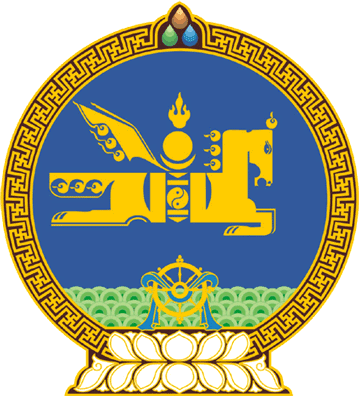 МОНГОЛ  УЛСЫН  ИХ  ХУРЛЫНТОГТООЛ 2016  оны 08 сарын 30 өдөр		         	Дугаар 32                         Төрийн ордон, Улаанбаатар хотYндсэн хуулийн цэцийн 2016 оны07 дугаар дүгнэлтийн тухай            Монгол Улсын Их Хурлын чуулганы хуралдааны дэгийн тухай хуулийн 32 дугаар зүйлийн 32.3.3 дахь заалтыг үндэслэн Монгол Улсын Их Хурлаас ТОГТООХ нь:             1.Монгол Улсын Их Хурлаас 2015 оны 12 дугаар сарын 03-ны өдөр баталсан “Иргэний хуульд нэмэлт, өөрчлөлт оруулах тухай хуулийн 1 дүгээр зүйлийн “… 281 дүгээр зүйлийн 281.3 дахь хэсэгт “Зээлийн гэрээ нь хариу төлбөргүй байна.” гэсэн хэсэг нь Монгол Улсын Үндсэн хуулийн Тавдугаар зүйлийн 2 дахь хэсгийн “… өмчлөгчийн эрхийг хуулиар хамгаална.”, Арван зургадугаар зүйлийн 3 дахь заалтын “хөдлөх, үл хөдлөх хөрөнгө шударгаар олж авах, эзэмших, өмчлөх, өв залгамжлуулах эрхтэй ...”, гэснийг, 2 дугаар зүйлд “Иргэний хуулийн 282 дугаар зүйл, 283 дугаар зүйлийн 283.2, 283.3, 283.4 дэх хэсгийг тус тус хүчингүй болсонд тооцсугай.” гэсэн нь Монгол Улсын Үндсэн хуулийн Тавдугаар зүйлийн 2 дахь хэсгийн “… өмчлөгчийн эрхийг хуулиар хамгаална.”, Арван зургадугаар зүйлийн 3 дахь заалтын “хөдлөх, үл хөдлөх хөрөнгө шударгаар олж авах, эзэмших, өмчлөх, өв залгамжлуулах эрхтэй ...”, Арван есдүгээр зүйлийн 1 дэх хэсгийн “Төрөөс хүний эрх, эрх чөлөөг хангахуйц эдийн засаг, нийгэм, хууль зүйн болон бусад баталгааг бүрдүүлэх, … үүргийг иргэнийхээ өмнө хариуцна.” гэснийг тус тус зөрчсөн байна” гэсэн Үндсэн хуулийн цэцийн 2016 оны 05 дугаар сарын 25-ны өдрийн 07 дугаар дүгнэлтийг хүлээн зөвшөөрсүгэй.МОНГОЛ УЛСЫН ИХ ХУРЛЫН ДАРГА 				М.ЭНХБОЛД